Las Cruces High School Cross Country MeetOctober 7, 2017Place of Event: Onate High SchoolStarting Time: 930 AMCoaches Meeting: 9:00 AM (Portable located by track)Presentation of Colors: 9:15 AMContact InfoCoach Fornear 575-639-0909 (General Questions) 			wfornear@lcps.netCoach Burt. 575-496-3056(Technical Questions, Runner Cards ect.)			mburt@lcps.netCourse Description: The course consists of grass, pavement, dirt, and some sand.Divisions:Girl Varsity (7 limited) 9:30 AM start-- after that, a rolling scheduleBoys Varsity (7 limited)Open Girls (unlimited)Open Boys (unlimited)Awards: Top ten individual boys’ and girls’ varsity	    Top Five individual boys and girls OPEN  TEAM MEDALS 1st and 2nd Boys and Girls Varsity   TEAM MEDALS 1st-5th for Open Boys/Girls 1st Place TEAM  MEDALS (must run a Varsity in order to get Open Team  Trophy)NOTE: All individual medals will be given at the finish line at the end of the shoot.  In addition, once a division has been scored team scores will be posted and TEAM MEDALS give to the COACH. Meet Requirements: You need to sign up at http://runnercard.comYou may have to set up an account if you do not have one. It is free.   If you have any questions, feel free to contact me.Please include all potential runners to limit changes the day of the race. Entries are due by October 5th.  We will be using BOTH a card system and the HYTEK software for the meet. You will be given bar codes for each of your runners to put on their cards after the races.  PLEASE make sure you or your runners turn their cards into the scores table after the race in the time limit: failure to do so will result in disqualification of your team.Kona Ice will be on site if the kids with to make purchases with CASH prices are $3.00, $4.00, and $5.00.  A portion of the purchase will be given to the Las Cruces High School Cross Country Team. 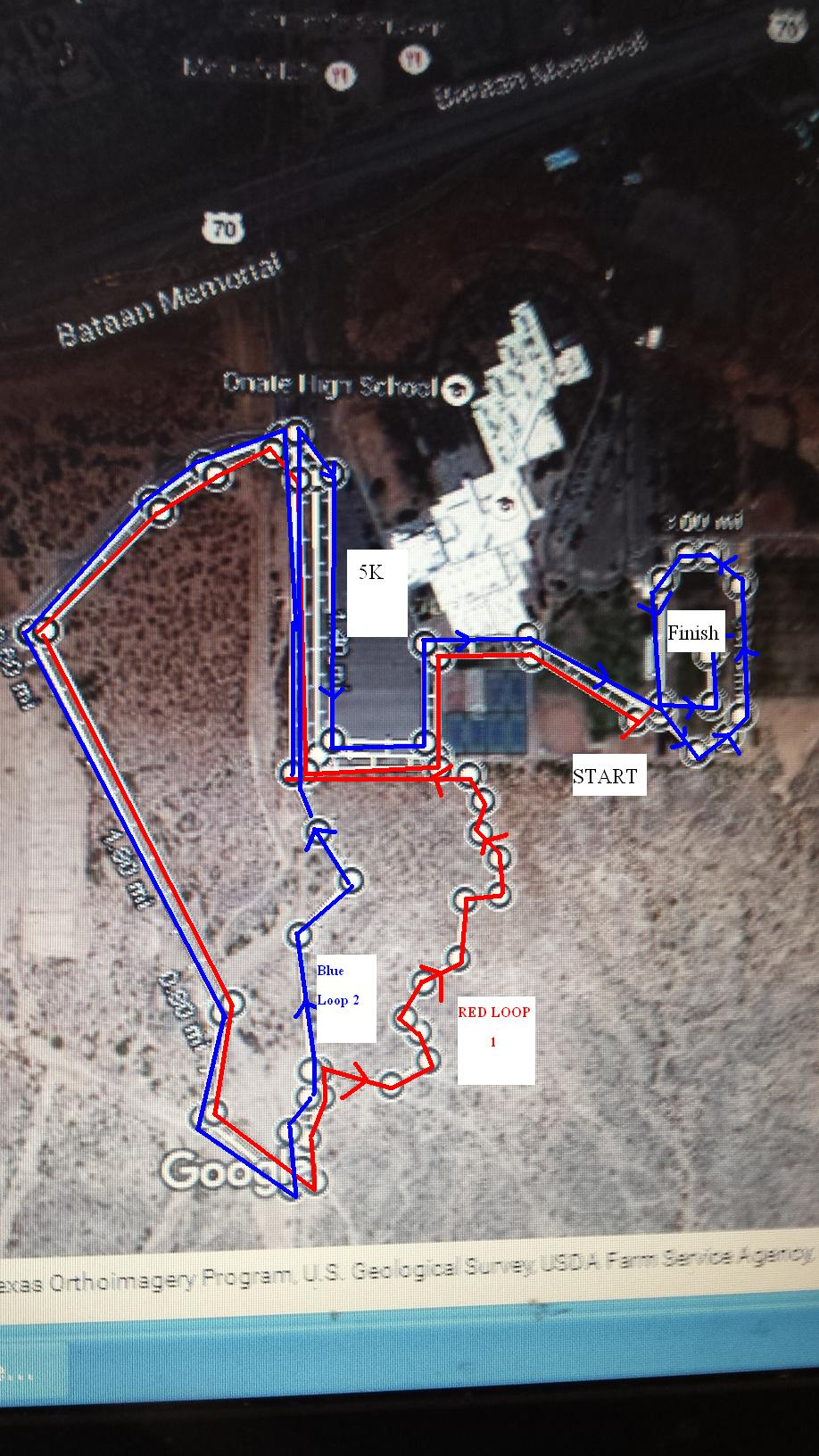 